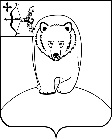 АДМИНИСТРАЦИЯ  АФАНАСЬЕВСКОГО  МУНИЦИПАЛЬНОГО ОКРУГАКИРОВСКОЙ  ОБЛАСТИПОСТАНОВЛЕНИЕ 30.01.2024                                                                                                         № 76   пгт АфанасьевоВ соответствии с Федеральным законом от 12.01.1996 № 8-ФЗ «О погребении и похоронном деле», с учетом согласований с Отделением Фонда пенсионного и социального страхования РФ по Кировской области, а также с региональной службой по тарифам Кировской области, администрация Афанасьевского муниципального округа ПОСТАНОВЛЯЕТ:Определить стоимость услуг, предоставляемых согласно гарантированному перечню услуг по погребению в размере 9 625 рублей 73 копейки:предоставление и доставка гроба и других предметов, необходимых для погребения – 4 331 рублей 56 копеек;перевозка тела (останков) умершего на кладбище (в крематорий) – 2 117 рублей 66 копеек;погребение (кремация с последующей выдачей урны с прахом) –  3 176  рублей 51 копеек.Постановление администрации Афанасьевского района от 31.01.2023 № 31 «Об определении стоимости услуг, предоставляемых согласно гарантированному перечню услуг по погребению» признать утратившим силу. 	3. Настоящее постановление вступает в силу с 01.02.2024.Об определении стоимости услуг, предоставляемых согласно гарантированному перечню услуг по погребениюГлава Афанасьевского муниципального округа                   Е.М. Белёва